Finans- och näringsutskottets betänkandeFörslag till tredje ändring av budget för år 2023Landskapsregeringens budgetförslag nr 2/2023-2024INNEHÅLLSammanfattning	1Landskapsregeringens förslag	1Motionerna	1Utskottets förslag	1Utskottets synpunkter	1Ärendets behandling	2Motioner	3Reservation	3Höranden	3Närvarande	3Utskottets förslag	3SammanfattningLandskapsregeringens förslagLandskapsregeringen föreslår att lagtinget antar ett förslag till en tredje ändring av budgeten för år 2023. 	I föreliggande förslag till ändring av budgeten föreslås ett anslag för att möjliggöra utbetalning av ett skadestånd som landskapet av Åbo hovrätt har blivit dömt att betala.MotionernaI anslutning till budgetförslaget har ingen budgetmotion inlämnats.Utskottets förslagUtskottet föreslår att budgetförslaget godkänns. Utskottets synpunkterUtskottet konstaterar att Åbo hovrätt den 24 januari 2024 fastställt tingsrättens tidigare dom om att landskapet Åland ska betala skadestånd till konsortiet Ansgar Ab och Finlands färjetrafik Ab för det uppsagda avtalet gällande färjetrafik mellan Svinö och Mellanholm på Föglö. De fakta som låg till grund för uppsägningen och överklagandet till hovrätten finns i den vitbok som offentliggjordes den 8 februari 2024.	Det totala skadeståndsbeloppet uppgår per den 31 januari 2024 till 13 094 201,82 euro. I beloppet ingår ett skadeståndsbelopp för utebliven vinst samt rättegångs- och övriga partskostnader jämte räntor på dessa belopp. Utskottet har erfarit att det mellan tingsrättsdomen och hovrättsdomen uppstod cirka 1,5 miljoner euro i räntekostnader.	Det slutliga skadeståndsbeloppet växer med cirka 3 300 euro per dag varför landskapsregeringen föreslår att skadeståndet ska betalas utan onödiga dröjsmål och oberoende av huruvida landskapsregeringen väljer att begära prövningstillstånd hos Högsta domstolen eller ej. Utskottet delar landskapsregeringens uppfattning i den frågan.Utskottet har erfarit att Ålandsdelegationen i november 2023 tagit beslut om höjning av förskottsbeloppen för skatteavräkningarna med totalt 9,7 miljoner euro för 2023.  I den ändring som gjordes i landskapslagen om landskapets finansförvaltning står att utgiftsökningar bör finansieras med motsvarande utgiftsminskningar eller inkomstökningar. Utskottet konstaterar att ändringsbudgeten tagits fram i skyndsam ordning och är av exceptionell natur, men noterar att detta innebär att avsteg gjorts från den arbetsmetod som ska användas inom det finanspolitiska ramverket. Utskottet konstaterar dock att denna ändringsbudget tillhör budgetåret 2023 då ramverket ännu ej trätt i kraft. 	Beträffande ärendet som helhet anser utskottet att det skulle vara angeläget att det görs en oberoende granskning av hela beslutsgången i ärendet och vilka omständigheter som har varit rådande i samband med de beslut som fattats.	Enligt 20 § i lagtingets arbetsordning (2015:87) har finans- och näringsutskottet uppgiften att övervaka landskapets finanser och budgetens efterlevnad. Utskottet har vidare rätt att på eget initiativ ta upp ett ärende till granskning. Övriga utskott och enskilda ledamöter har även rätt att hos finans- och näringsutskottet väcka frågor om att landskapsregeringens handläggning av finanserna granskas.	Utskottet konstaterar att detta ärende är av en sådan natur att en granskning bör initieras av utskottet och att den bör utföras av en oberoende part. Samtidigt noterar utskottet att ärendet, förutom de rent budgettekniska och finansiella aspekterna, också innehåller aspekter på lagligheten i landskapsregeringens handlande. Enligt arbetsordningens 18 § åligger granskningen av lagligheten i landskapsregeringens agerande lag- och kulturutskottet.	Eftersom kontrollmakten över landskapsregeringen åligger lagtinget som en del av dess kärnverksamhet ska en granskning av detta ärende ske på initiativ av lagtinget. Lagtinget erhöll i samband med den senaste ändringen av arbetsordningen (TMK 3/2022-2023) utökade instrument att utöva sin kontrollmakt, vilket skedde genom en utökning av befogenheterna för lag- och kulturutskottet respektive finans- och näringsutskottet.	Utskottet avser initiera en granskning i samarbete med lag- och kulturutskottet och att granskningen beställs av en extern och oberoende part.	Om granskningen leder till relevanta iakttagelser från utskottens sida ska ett meddelande lämnas till lagtinget som sedan behandlas i en enda behandling och antecknas för kännedom.	Utskottet konstaterar att det inträffade inverkar negativt på landskapets förtroende som avtalspart och lagtingets anseende i samhället och understryker vikten av att åtgärder vidtas för att återuppbygga förtroende och beslutsförmåga. Korrigeringar i budgetförslagetUtskottet har erhållit korrigerade uppgifter gällande vissa sifferuppgifter i detaljmotiveringen. Den totala kostnaden per 31.01.2024 ska vara 13 094 201,82 euro och räntekostnaden 3 225,26 euro per dag fram till den 23.2 och därefter 3 277,25 euro per dag.Ärendets behandlingLagtinget har den 7 februari 2024 inbegärt finans- och näringsutskottets yttrande över förslaget till den tredje ändringen av budgeten för år 2023.MotionerIngen motion har inlämnats.ReservationLedamoten Andreas Kanborg har inlämnat en reservation till betänkandet.HörandenUtskottet har i ärendet hört lantrådet Katrin Sjögren, ministern Mats Perämaa, ministern Camilla Gunell, förvaltningschefen John Eriksson, budgetplaneraren Robert Lindblom från finansavdelningen, advokaten Daniel Widman samt biträdande avdelningschefen Niklas Karlman från infrastrukturavdelningen.NärvarandeI ärendets avgörande behandling deltog ordföranden John Holmberg, vice ordföranden Nina Fellman, ledamöterna Anders Ekström, Jörgen Gustafsson, Roger Höglund, Andreas Kanborg och Wille Valve.Utskottets förslagMed hänvisning till det anförda föreslår utskottetatt lagtinget antar landskapsregeringens förslag till tredje ändring av budgeten för år 2023, att lagtinget beslutar att den tredje ändringen av budgeten för år 2023 ska tillämpas omedelbart i den lydelse det har i lagtingets beslut. __________________Mariehamn den 9 februari 2024Ordförande 		John HolmbergSekreterare		Sten Eriksson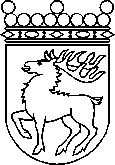 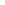 Ålands lagtingBETÄNKANDE nr 5/2023-2024BETÄNKANDE nr 5/2023-2024DatumFinans- och näringsutskottet2024-02-09Till Ålands lagtingTill Ålands lagtingTill Ålands lagtingTill Ålands lagtingTill Ålands lagting